KİŞİSEL BİLGİLERÖĞRENİM DURUMU İŞ DENEYİMİ REFERANSLAR (BİLGİ VEREBİLECEK, AKRABA OLMAYAN KİŞİLER)YABANCI DİL BİLGİSİ (Çok iyi; Yabancı Dile Çeviri Yapabilecek Düzeyi İfade Eder.)SAĞLIK DURUMUDİĞER BİLGİLERMERAKLAR, BECERİLER, HOBİLER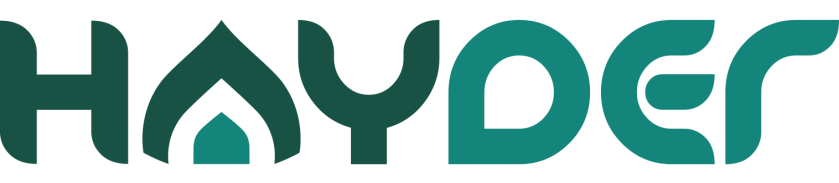 Adı:Soyadı:Uyruğu:İkametgah adresi:Telefon:Doğum Yeri:Doğum Tarihi:Askerlik Durumu:Medeni Hali:Çocuk Sayısı:Okulun Adı YeriBaşlangıç / MezuniyetMezuniyet DalıÜnvanıÖzel  NotlarÇalışılan Kuruluşun Adı ve YeriGörevBaşlangıç / Bitiş TarihiAyrılma NedeniAdı SoyadıTanışma SüresiGöreviTelefonİş AdresiİngilizceİngilizceİngilizceArapçaArapçaArapçaFransızcaFransızcaFransızcaDiğer.........Diğer.........Diğer.........Ç.İyiİyiOrtaÇ.İyiİyiOrtaÇ.İyiİyiOrtaÇ.İyiİyiOrtaKonuşmaYazmaOkuduğunu AnlamaGeçirmiş olduğunuz önemli hastalıklar  Şu anda sağlık durumunuzda belirtmeniz gereken özel bir  durum var mı ?Yaptırdığınız aşı var mı ?   Sürücü Belgeniz Var mı? Sigara İçiyor musunuz?Seyahat Engeli (Pasaport) ?Başvurduğunuz Pozisyon:İşe Başlayabileceğiniz Tarih:Aylık Maaş Beklentiniz Nedir ?Çalışma Ortamınızda En Çok Nelerin Bulunmasına Önem Verirsiniz?Çalışma Yaşamınızdaki Hedef(ler)iniz Nelerdir?Yaşamda En Çok Önem Verdiğiniz Şeyler Nelerdir?Yukarıdaki Bilgiler Tarafımdan Doğru ve Eksiksiz Olarak Doldurulmuştur.Yukarıdaki Bilgiler Tarafımdan Doğru ve Eksiksiz Olarak Doldurulmuştur.Yukarıdaki Bilgiler Tarafımdan Doğru ve Eksiksiz Olarak Doldurulmuştur.Adı SoyadıTarihİmza